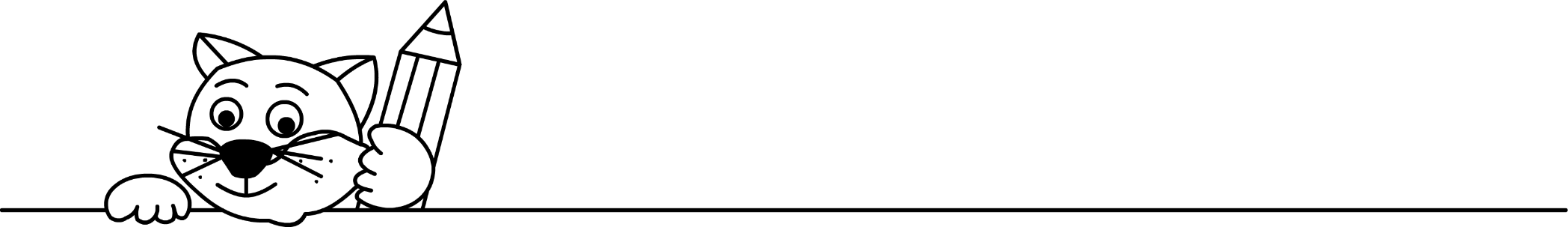 								Úkol od kocourka Drápka:Obtáhni pastelkami všechny spirály, po kterých letěly včeličky.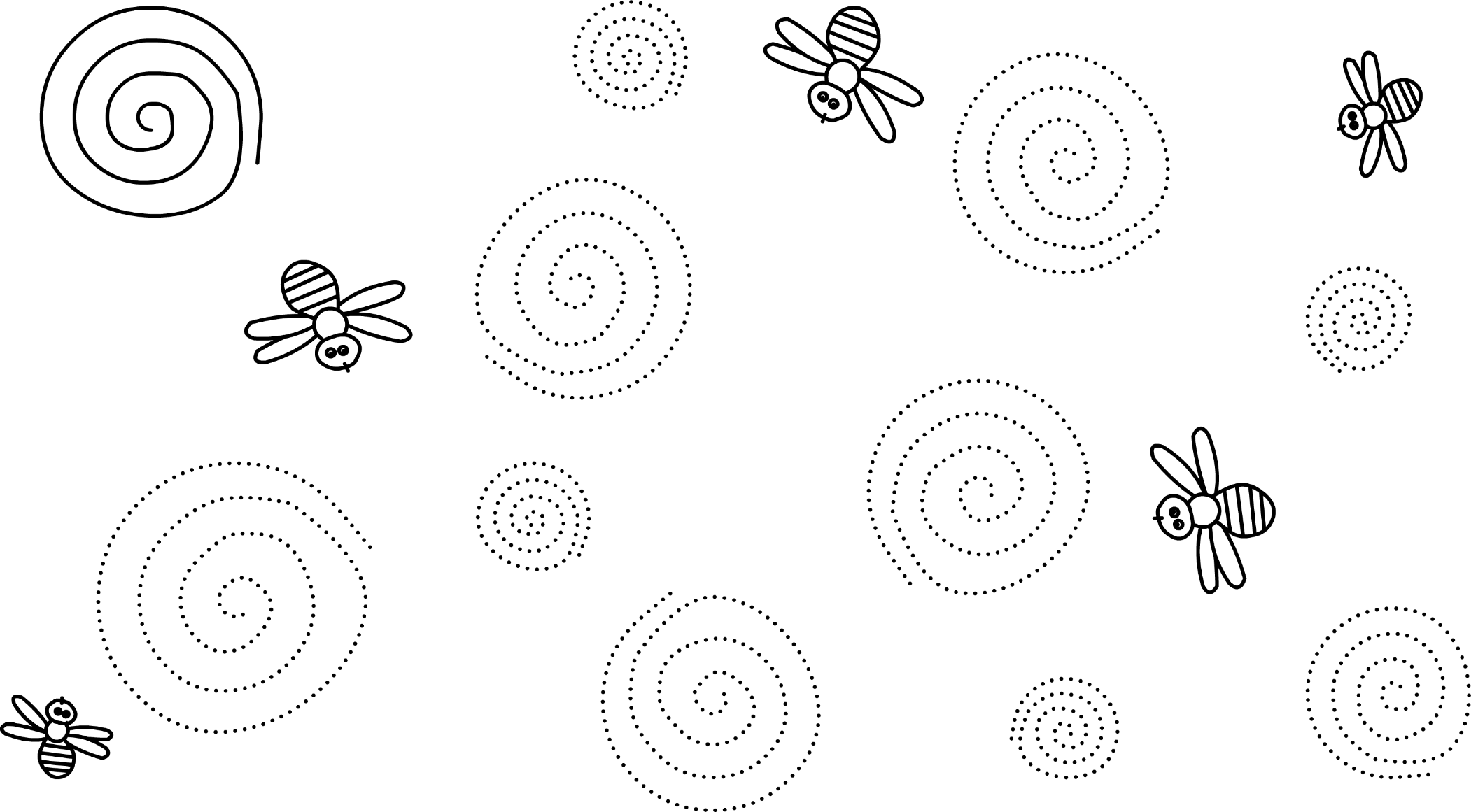 